Individual Information Collection Request Under GSA’s Generic Clearance: Improving Customer Experience - Implementation of Section 280 of OMB Circular A-11  OMB Control No. 3090-0321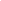 QUESTIONS:Please include all questions and response options (either multiple choice options or free text fields, etc.):(Page 1)This interaction increased my confidence in the Homeownership Center.Strongly Disagree Disagree Neutral Agree Strongly AgreeI am satisfied with the service I received from the Homeownership Center.Strongly Disagree Disagree Neutral Agree Strongly AgreeHow could we have made your experience better?(Free Text Field)(Page 2)Please rate your satisfaction with the accuracy of information you received from HUD staff.Very Dissatisfied Dissatisfied Neutral Satisfied Very SatisfiedIt was easy to complete what I needed to do.Strongly Disagree Disagree Neutral Agree Strongly AgreeMy need was addressed.Strongly Disagree Disagree Neutral Agree Strongly AgreeI was treated fairly.Strongly Disagree Disagree Neutral Agree Strongly AgreeIt took a reasonable amount of time to do what I needed to do.Strongly Disagree Disagree Neutral Agree Strongly AgreeEmployees I interacted with were helpful.Strongly Disagree Disagree Neutral Agree Strongly AgreeSCREENSHOTS:
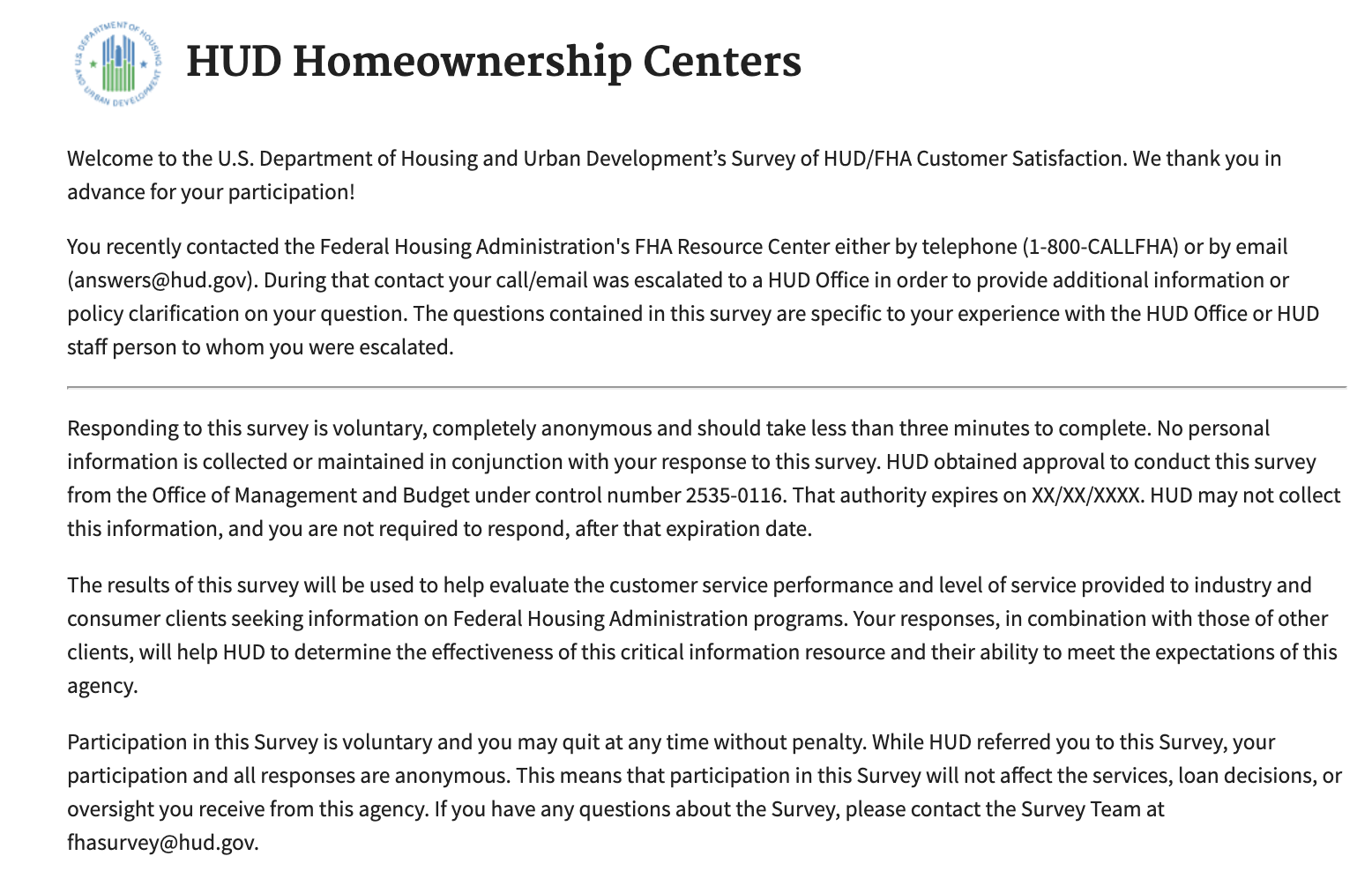 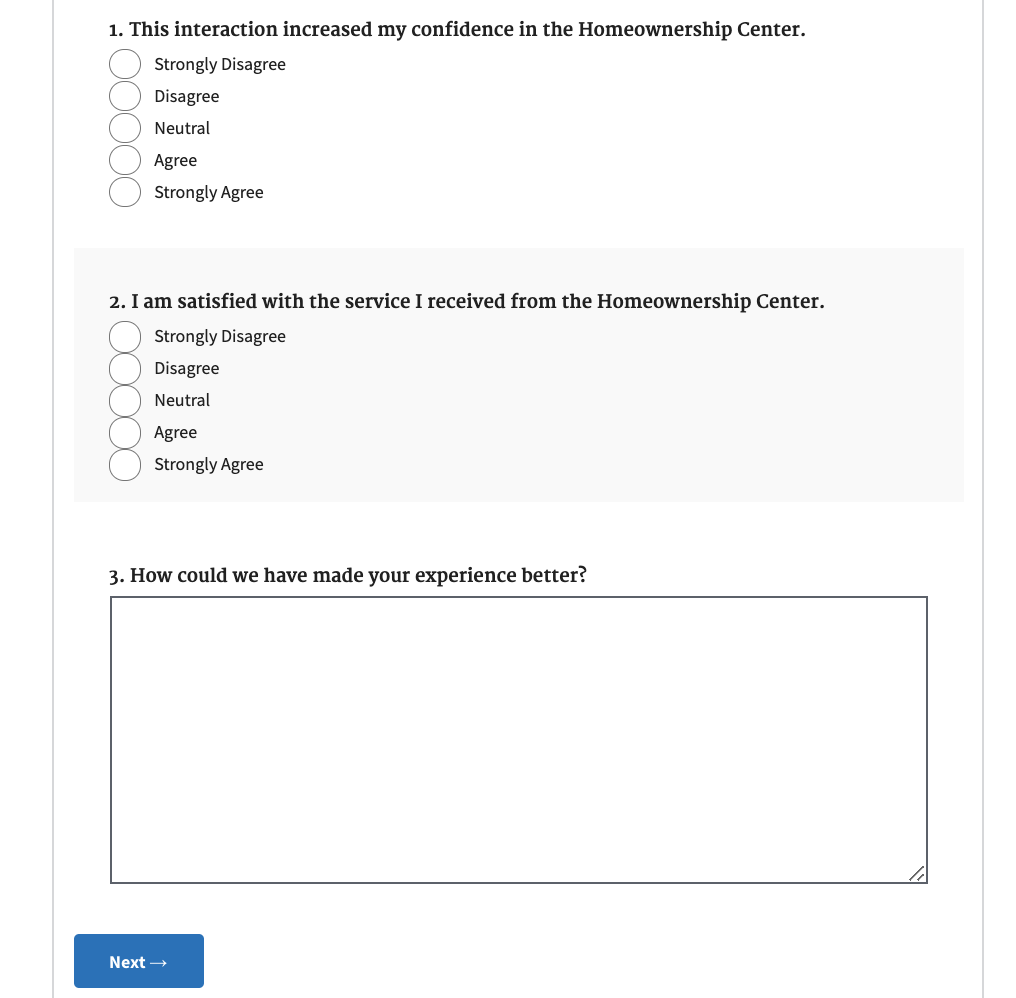 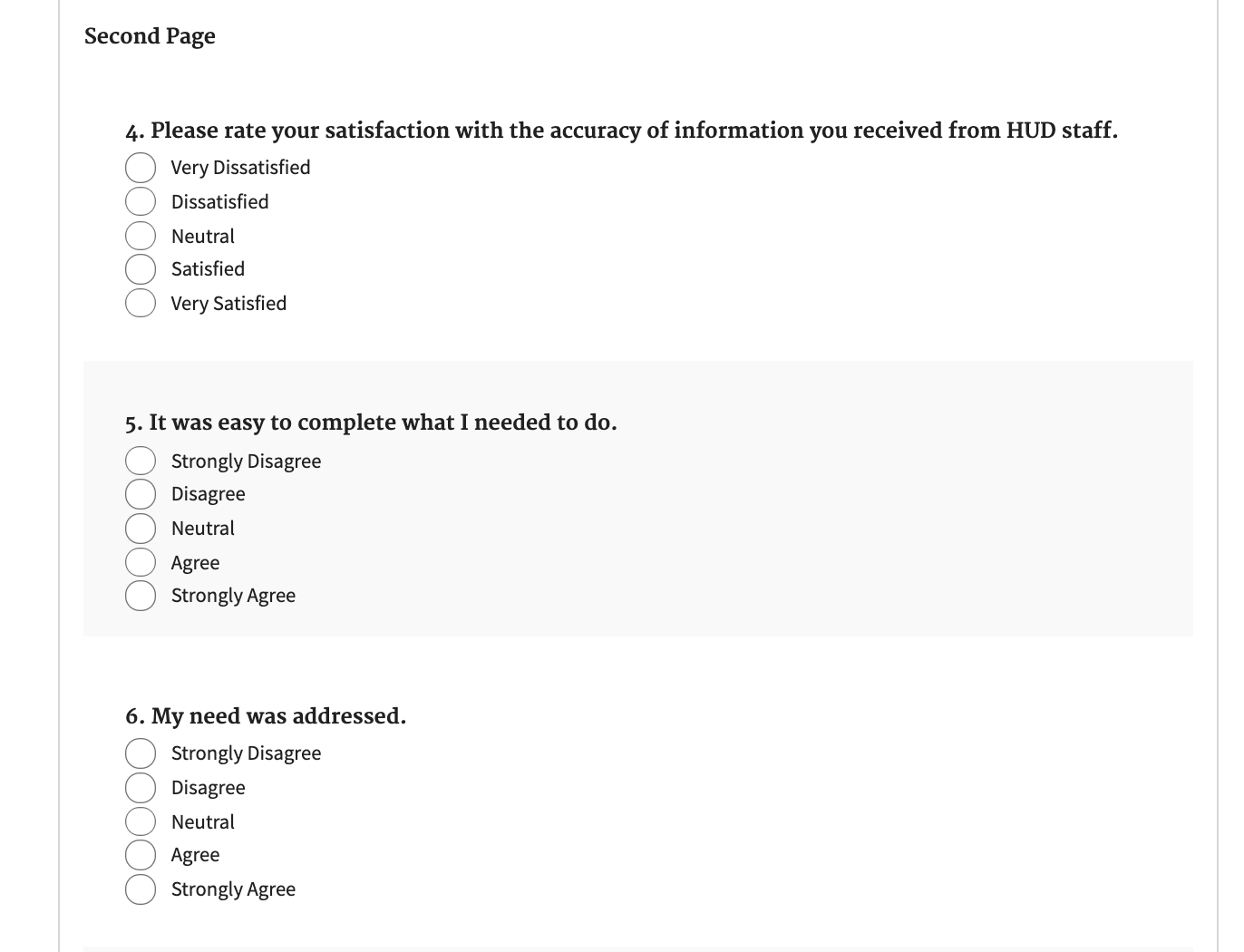 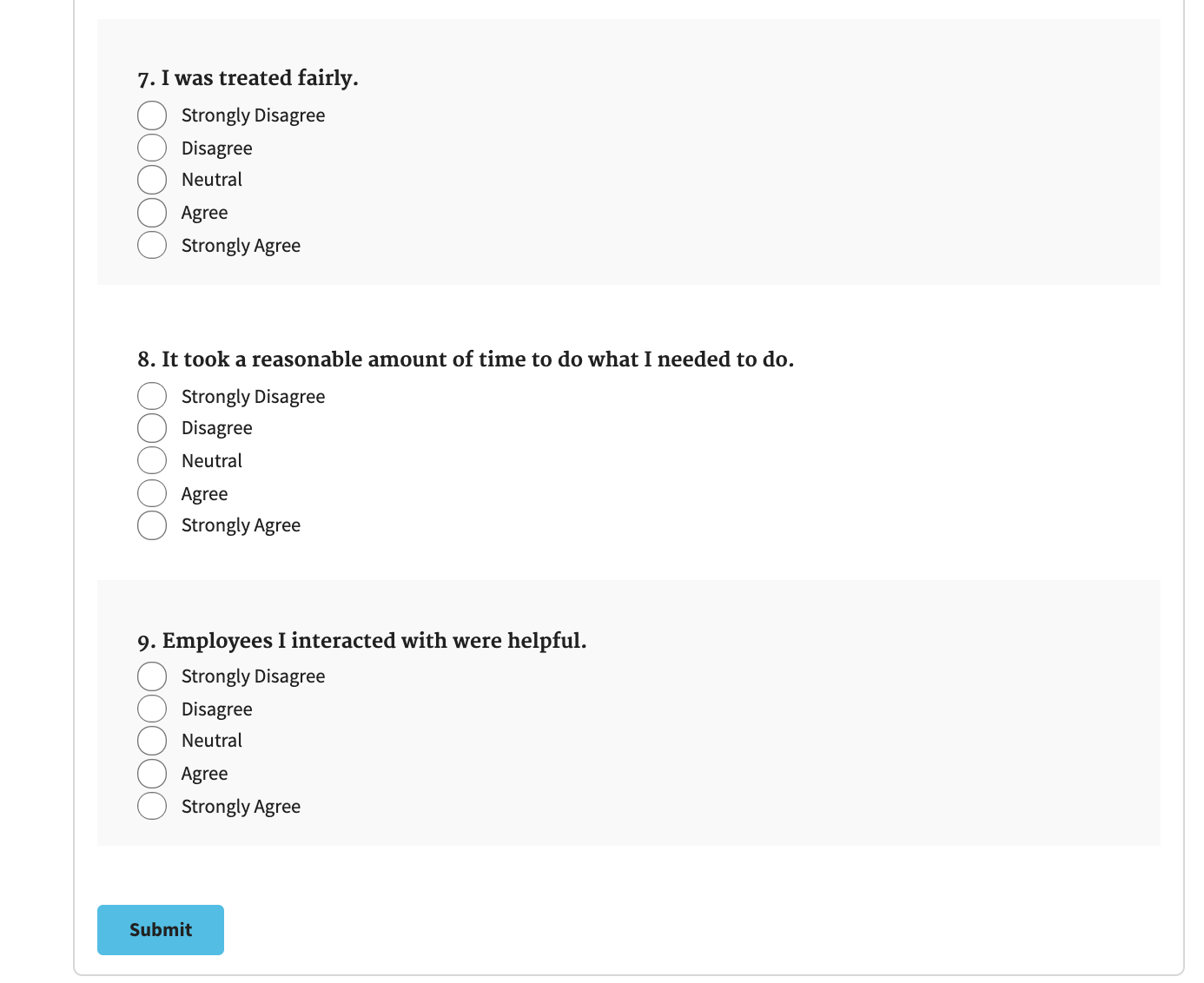 ADMINISTRATION DETAILS:The following will be displayed on this Touchpoints survey:OMB Control No. 0690-0030, Expiration Date: XX/XX/XXXX